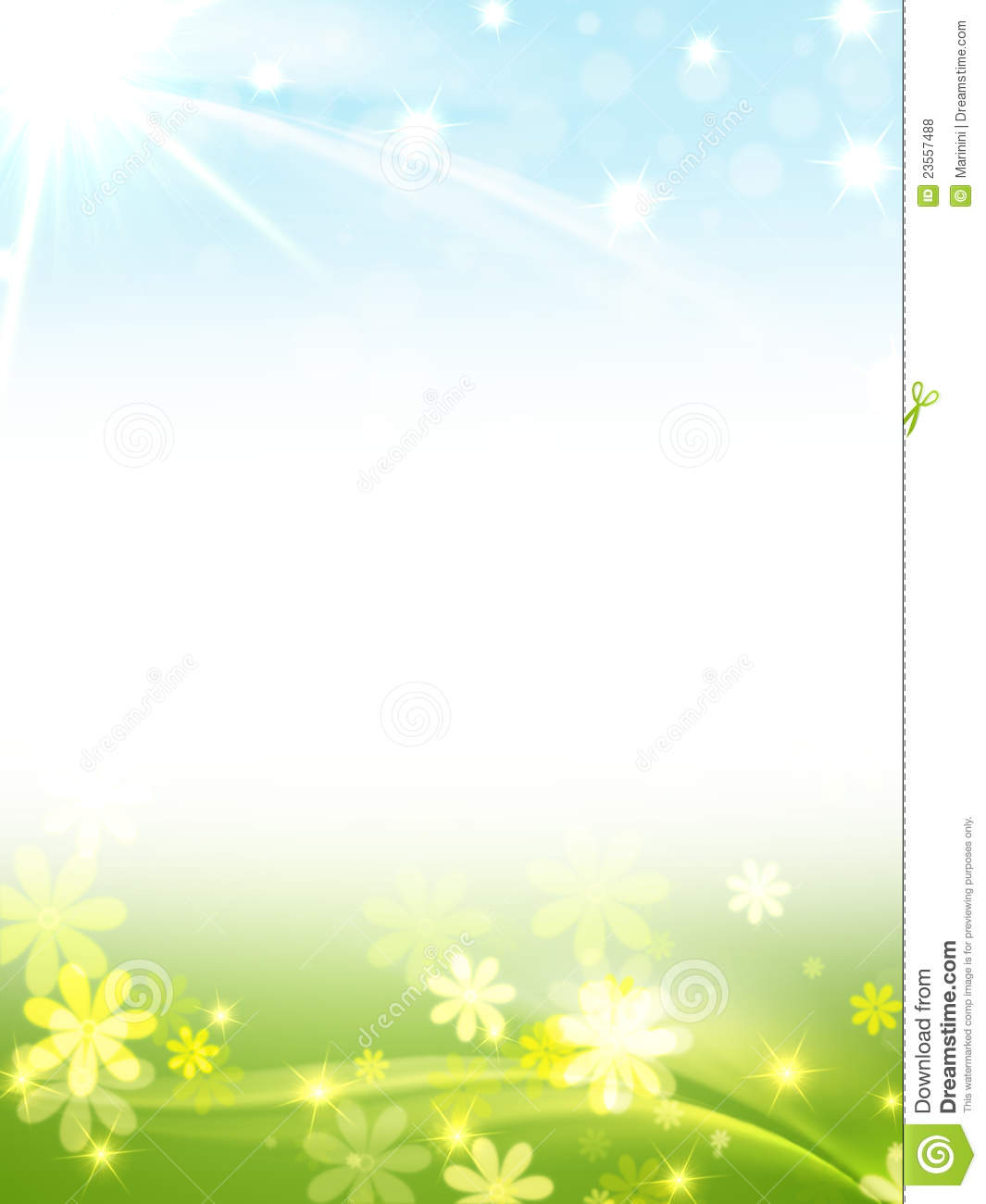                                               УТВЕРЖДАЮДиректор УО «Полоцкаягосударственная гимназия № 2»______________ О.Н. Драгун«___»____________ 2024  г.План работы профильного лагеря «Эрудит»c 25.03.2024 г. по 30.03.2024 г.,отряды «Любознайки», «Почемучки»Старший воспитатель					________ С.О. Лях ДатаВремяМесто проведенияМероприятиеОтветственный25.03.2024День улыбки8.30-9.00Актовый залЛинейка, посвящённая открытию лагеря « Огонек знакомств»«Законы нашего лагеря»Начальник лагеря, старший воспитатель25.03.2024День улыбки09.45-10.00Кабинет 202,204Инструктивная беседа.  Занятие по правилам безопасного поведения в лагере Знакомство с режимом дня. воспитатель25.03.2024День улыбки10.00-10.45Кабинет 202Кабинет 204- Коллективное творчество «Весенние краски» (рисование пейзажа)- Психологический тренинг «Тележка желаний»руководитель ИЗО кружкапсихолог25.03.2024День улыбки10.55-11.40Кабинет 204Кабинет 202- Психологический тренинг «Тележка желаний»- Коллективное творчество «Весенние краски» (рисование пейзажа)психологруководитель ИЗО кружка25.03.2024День улыбки11.40-11.55Кабинет 202,204Операция «Уют». Оформление отрядного уголка «Зажги огонек дружбы» (оформление отрядного уголка) - творческое заданиевоспитатель25.03.2024День улыбки12.00-12.45УчастокПрогулка -наблюдение .Весенние изменения в природе.воспитатель25.03.2024День улыбки16.00УчастокУход домойвоспитатель26.03.2024День новых открытий8.30-9.00Кабинет 202,204Информационная линейка«Знай свои права и помни об обязанностях!» Участвуем в акции «Безопасные каникулы»воспитатель26.03.2024День новых открытий09.45-10.00Кабинет 202,204Минутка здоровья. Информационная беседа «Гигиена-это важно!»воспитатель26.03.2024День новых открытий10.10-12.10ГДК ЦБСИгровая программа «Делу время-потехе час» в  ГДК ЦБС: - Интеллект-шоу «Зачётный квиз».- Творческая лаборатория «Библиогаджет» старший воспитательвоспитатель26.03.2024День новых открытий12.20-12.50УчастокПрогулка. Игры на сплочение «Здравствуй, друг», «Граница»воспитатель26.03.2024День новых открытий16.00УчастокУход домойвоспитатель27.03.2024День кино8.30-9.00Кабинет 202,204Информационная линейка. «Запомни эти номера!»воспитатель27.03.2024День кино09.45-10.00Кабинет 202,204Минутка здоровья. Информационная беседа «Для чего нужен режим дня»воспитатель27.03.2024День кино10.00-10.45Площадь СвободыПрогулка по городу (достопримечательности) Старший воспитательвоспитатель27.03.2024День кино11.00-12.45Кинотеатр «Родина»Просмотр детского мультфильма «Кун-Фу Панда - 4»Старший воспитатель27.03.2024День кино16.00УчастокУход домой.воспитатель28.03.2024День творчества8.30-9.00Кабинет 202,204Информационная линейка. «Осторожно, тонкий лёд!»воспитатель28.03.2024День творчества09.45-10.00Кабинет 202,204Минутка здоровья. Информационная беседа «В здоровом теле-здоровый дух!»воспитатель28.03.2024День творчества10.00-10.45Спортзал малыйСпортивно-игровая программа «Крепкое здоровье – залог качественной жизни»Инструктор по физ.культуре28.03.2024День творчества11.30-12.30ЦРиНК Авторский мастер-класс по ДПИ «Весеннее настроение»Старший воспитатель28.03.2024День творчества16.00УчастокУход домой.воспитатель29.03.2024День шуток и смеха8.30-9.00Кабинет 202,204Информационная линейка «Осторожно, дорога!»воспитатель29.03.2024День шуток и смеха09.45-10.00Кабинет 202,204Минутка здоровья. Информационная беседа «Безопасность на все 100» воспитатель29.03.2024День шуток и смеха10.00-10.35Кабинет 204 Кабинет 202Объединения по интересам «Тропинка к твоему успеху»Конкурс рисунков «Весна пришла »психологруководитель ИЗО кружка29.03.2024День шуток и смеха11.00-12.00ГДКТанцевально-музыкальная программа «Незнайка на луне»Старший воспитатель29.03.2024День шуток и смеха12.10-12.50УчастокИгры на свежем воздухе «У медведя во бору».  «Весёлый мяч», «Море волнуется раз…», «Краски», «Фанты»воспитатель29.03.2024День шуток и смеха16.00участокУход домой.воспитатель30.03.2024День дружбы8.30-9.00Кабинет 202,204Информационная линейка«Осторожно, водоём!»воспитатель30.03.2024День дружбы09.45-10.00Кабинет 202,204Минутка здоровья. Информационная беседа «Как защитится от вируса!»воспитатель30.03.2024День дружбы10.00-10.45Актовый залИнтеллектуальная игра  «Лига Белорусского качества»Участвуем в акции «Знак качества»Старший воспитатель30.03.2024День дружбы11.00-11.45Спортзал малыйЗакрытие лагеря. Подведение итогов, Танцевально-музыкальный флэшмоб «Мы дети галактики»Старший воспитатель30.03.2024День дружбы12.00-12.45УчастокИгры на свежем воздухе «У медведя во бору».  «Весёлый мяч», «Море волнуется раз…», «Краски», «Фанты»воспитатель30.03.2024День дружбы16.00УчастокУход домой.воспитатель